中国消防协会消防科普工 作 月 报（第44期）中国消防协会宣教部 编              2023年7月31日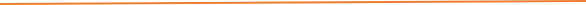 　　　 【工作综述】2023年7月，根据协会领导工作部署及要求，逐一完成年初制定的工作计划。其中，对科普委的指导及跟进工作也正常进行中，2023年全国消防安全知识网络大赛还在持续进行中，2023年全国优秀消防科普宣传教育作品评选大赛正在筹备活动后续事宜。【2023年全国优秀消防科普宣传教育作品评选大赛】活动通知于3月16日在中国消防协会官网、中国消防科普网及微信公众号同时发出，大赛截止日期为6月30日，目前活动已结束，正在筹备后续事宜。【2023年全国消防安全知识网络大赛】活动通知于4月25日在中国消防协会官网、中国消防科普网及微信公众号同时发出。目前第二期活动已经结束，第三期活动正在进行中，第二期访问人次逾九万次，中奖人次为1626人次。第三期活动时间为7月15日00：00-8月14日23：59，截至7月31日，访问人次逾四万次。【全国消防科学传播专家团队】（1）7月31日，受乐山市市中区海棠街道桂花楼社区邀请，专家榕嘉高级工程师在乐山市市中区县街小学开展了暑期班第四课—应急避险常识和自救互救技能教育。主要就应急避险常识和自救互救技能的具体内容和学生面对面的展开话题并做出了详细讲解。此次应急避险常识和自救互救技能教育活动，让学生掌握了解到更多、更先进、更科学的应急避险常识和自救互救技能，为促进学生综合素质以及综合能力的提升奠定了一定的基础。（2）7月13日下午，受阜南县邀请，专家谷文涛参加工业系统安全生产和消防业务能力提升培训班，并做主题讲座：一要以“时时放心不下”的责任感绷紧安全之弦，用更高的标准、要求、水平，全力以赴查隐患、抓整改、保安全；二要以“处处如履薄冰”的危机感压实主体责任，真正做到知责于心、明责于身、履责于行，推动各项措施落实落细落到位；三要以“事事落实到位”的执行力守牢安全底线，同举发展和安全，坚持在发展中强化安全保障体系和能力建设，切实保障产业链供应链、重要基础设施安全，护航全县工业经济高质量发展。全国消防科学传播专家团队的专家成员在我会科普委的指导下，分别在北京、上海、陕西、湖南、安徽、江苏等地开展相关的消防安全宣传工作。【其他工作】（1）根据中国科协科普部《中国科协科普部关于召开2023年度学会科普能力提升（乙类）项目交流会（第一批）的通知》，协会积极参与，7月21日，2023年度学会科普能力提升（乙类）项目交流会在北京召开。我会负责科普工作的有关同志参加了此次会议，研讨项目实施方案和创新经验，积极落实会议精神。（2）7月1-6日，由科普委等单位协助支持的 “申城小卫士 火焰蓝之旅”为主题的少年消防夏令营在东方绿舟公共安全教育实训基地开营。来自上海的100多名青少年分两批参加了三天的少年消防夏令营，精心策划了队列训练、疏散逃生演练、消防模拟演练、水上救援以及参观上海消防博物馆等活动内容，本次活动让青少年近距离认识消防、学习消防，帮助他们从小树立消防安全防范意识，增强自防自救的能力。